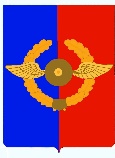 Российская ФедерацияАДМИНИСТРАЦИЯ Среднинского городского поселенияУсольского муниципального района Иркутской областиР А С П О Р Я Ж Е Н И ЕОт 11 мая 2022 г.                                                                                  № 25-р	р.п. СреднийО мерах по реализации решения Думы Среднинского муниципального образования от 29 января 2021 года № 168 «О бюджете Среднинского городского поселения Усольского муниципального района Иркутской области на 2022 год и на плановый период 2023 и 2024 годов»В целях осуществления контроля за использованием средств, подлежащих исполнению договорами, контрактами (муниципальными контрактами), выделяемых из бюджета городского поселения Среднинского муниципального образования, кроме средств выделяемых из областного и федерального бюджета, руководствуясь Постановлением Правительства Российской Федерации от 09 декабря 2017 года № 1496 «О мерах по обеспечению исполнения федерального бюджета», руководствуясь статьями 23, 47 Устава Среднинского муниципального образования:1. Предусматривать в заключаемых администрацией Среднинского городского поселения Усольского муниципального района Иркутской области договорах, контрактах (муниципальных контрактах) о поставке товаров, о выполнении работ и об оказании услуг, авансовые платежи в размере и порядке, установленном настоящим Распоряжением, если иное не установлено федеральными законами, указами Президента Российской Федерации или иным нормативным правовым актом Правительства Российской Федерации, но не более лимитов бюджетных обязательств на соответствующий финансовый год, доведенных в установленном порядке на соответствующие цели:а) в размере до 100 процентов цены договора, контракта (муниципального контракта): - на оказание услуг почтовой связи; - на подписку на печатные и электронные издания и их приобретение; - на приобретение авиационных и железнодорожных билетов, билетов для проезда автомобильным транспортом (за исключением такси), другими видами транспорта; - на участие в конференциях, семинарах, форумах, культурных, спортивных и иных подобных мероприятиях; - на оказание услуг по проживанию в гостиницах; - на проведение экспертизы проектной документации, включающей проверку достоверности определения сметной стоимости строительства, реконструкции, капитального ремонта объектов капитального строительства в случаях, установленных частью 2 статьи 8.3 Градостроительного кодекса Российской Федерации, и результатов инженерных изысканий; - на оказание услуг по страхованию; - на выдачу банковской гарантии; - на приобретение электрической энергии у гарантирующего поставщика электрической энергии; - на выполнение работ по мобилизационной подготовке;- на выполнение работ по строительству, реконструкции, капитальному, текущему ремонту объектов, в том числе автомобильных дорог, находящихся в муниципальной собственности;- на оказание образовательных услуг по профессиональной подготовке, переподготовке и повышению квалификации; - на оказание услуг телефонной связи; - на оказание услуг по организации и проведению конференций, семинаров, форумов, культурных, спортивных и иных подобных мероприятий; - на оказание услуг по водоснабжению, водоотведению, теплоснабжению;- на выполнение работ по содержанию автомобильных дорог;- на оказание гостиничных услуг по месту командирования, на осуществление грузовых перевозок авиационным, железнодорожным, автомобильным транспортом;- на приобретение путевок на санаторно-курортное лечение;- на проведении мероприятий по тушению пожаров;- на оказании услуг по обращению с отходами;- на техническое обслуживание установок пожарной сигнализации;- на оказание услуг охраны;- на оказание услуг по техническому сопровождению согласования проектной документации.2. Не предусматривать авансовые платежи при заключении договоров, контрактов (муниципальных контрактов) о поставке отдельных товаров (оказании отдельных услуг), включенных в перечень, утвержденный распоряжением Правительства Российской Федерации от 16 января 2018 года № 21-р «Об утверждении перечня товаров и услуг, в отношении которых при заключении договоров (государственных контрактов) о поставке товаров (оказании услуг) получателями средств федерального бюджета не предусматриваются авансовые платежи».3. Контроль за исполнением настоящего распоряжения возложить на главного специалиста по финансовой политике – главного бухгалтера Сулейманову И.А. и главного специалиста по экономической политике – контрактного управляющего Новикову А.В.4.  Опубликовать настоящее распоряжение в газете «Информационный бюллетень Среднинского муниципального образования» и разместить в сетевом издании «Официальный сайт городского поселения Среднинского муниципального образования» в информационно-телекоммуникационной сети Интернет (http://srednyadm.ru).5. Настоящее распоряжение вступает в силу со дня его подписания и распространяет свое действие на правоотношения, возникшие с 01 января 2022 года.Глава Среднинского городского поселенияУсольского муниципального района                                                М.А. Семёнова